Drawing from micrographs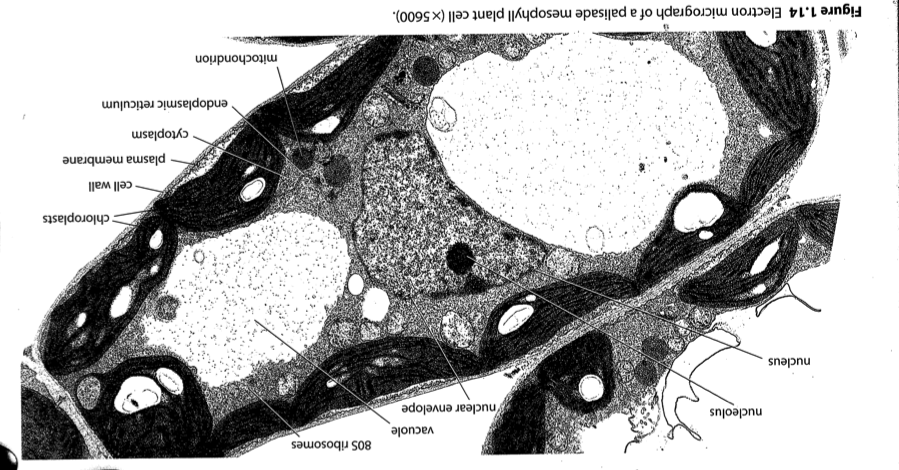 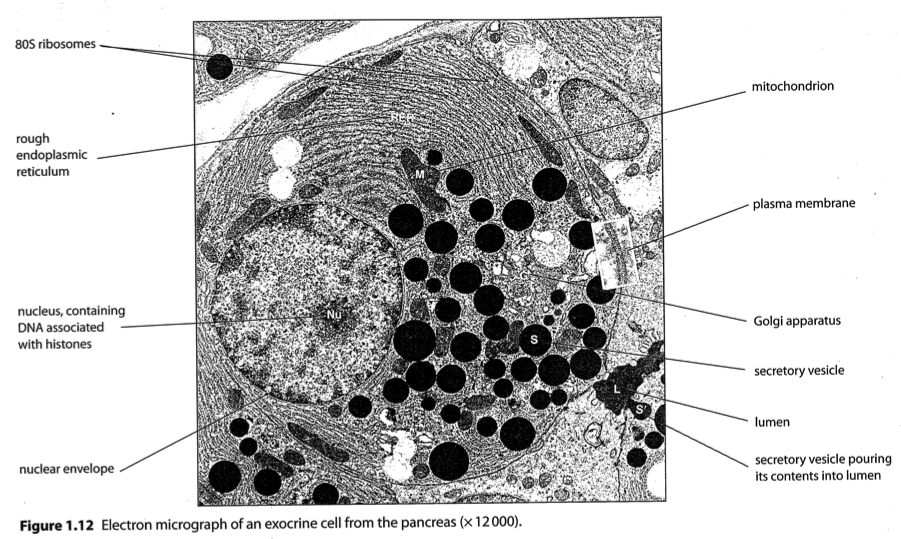 